Weekly information sheet for the week commencing 7th March 2021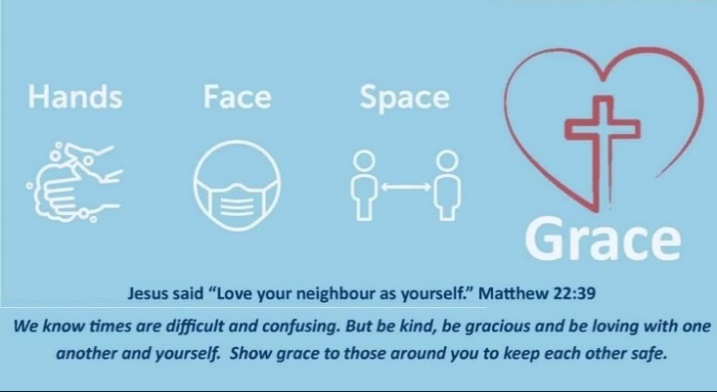 Following a request from the Directors of Public Health in Lancashire to all faith communities to suspend communal worship to help reduce the spread of Covid-19 and protect the NHS, Worship Services across the Circuit were suspended. Arrangements for a live streamed Circuit Service each week up to and including the 7th March 2021 were put in place. Arrangements for the 14th March onwards will be announced next week.Sunday 7th March 10.30 a.m. Circuit Service from Church Road Methodist Church led by Rev. Stuart Wild.  To access the service go to https://www.facebook.com/ChurchRoadMethodistChurch/Sundays at 11.30 a.m. There is an invitation to join in fellowship by Zoom with others from around the Circuit hosted by Deacon Kim. To join https://zoom.us/j/98170029407?pwd=L0xONGplak1JNVJuRTZXQmhINTZZUT09 Mondays 6.00-6.15 p.m. Circuit Prayer Meeting via Zoom – To join  Meeting  ID: 830 0454 1832 Passcode: 687000 https://us02web.zoom.us/j/83004541832?pwd=d3YzQnN0aGU2TlVXWFZOOWVGYklSZz09 You can also ring in on 01 203 901 7895. On the 8th March we are praying for our local communities.Lenten Study Groups are meeting at various times. For more information contact Judith 07586 842846Weekly Reflection during Lent by The Rev’d Paul Davis, Chair of District, the  link to the second in the series is https://youtu.be/YNQvCVELzj8 Readings for the week commencing 7th March 2021 – The Call to RighteousnessIf you would like some background on the readings and points to ponder please go to https://www.methodist.org.uk/our-faith/the-bible/a-word-in-time/     Peace be with you.    StephenSundayJohn 2:13-22Psalm 19STF 247I danced in the morningMondayJeremiah 1:1-10Psalm 100STF 696For the healing of the nationsTuesdayJeremiah 2:1-13Psalm 102:1-11STF 199Glory be to God on highWednesdayJeremiah 3:11-18Psalm 103STF 672Where can we find you, Lord Jesus our Master?ThursdayJeremiah 7:1-11Psalm 104:1-23STF 455All my hope on God is foundedFridayJeremiah 7:21-28Psalm 104:24-35STF 550Forth in thy name, O Lord, I goSaturdayJeremiah 11:18-20Psalm 105:1-11STF 282Stay here where nails are driven